CONSTRUCTING THE FUTURE OF PUBLIC TRANSPORT FOR NORTHWEST SYDNEY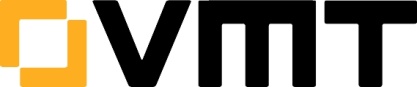 With an ever-increasing population the northwest district of Sydney is currently believed to be the region with the highest car ownership density per household in Australia. It is expected that over the next few decades somewhere around 200,000 extra residents will arrive in the area taking the population to over 600,000, or over half as much again asthe size of the national capital city, Canberra (population around 380,000).In order to try to alleviate pressures on the regions road networks and ensure, for the first time, a reliable public transport service, the local authorities are currently in the construction phase of the Sydney Metro Northwest project.Sydney Metro Northwest will be the first fully-automated metro rail system in Australia. It is currently on track to open to customers in the first half of 2019. Sydney Metro Northwest will deliver eight new railway stations and 4,000 commuter car parking spaces to Sydney’s growing North West area. Trains will operate every four minutes at peak times with at least 15 trains an hour as a ‘turn up and go’ service.CONSTRUCTIONThe construction contract was awarded in late June 2013 to the Thiess John Holland Dragados(TJHD) joint venture.The project includes the construction of twin 15 km long tunnels from Bella Vista to Epping which will be, once completed, Australia’s longest rail tunnels. On average, the tunnels are 29 metres deep, and at the deepest point 58 metres.The internal lined tunnel diameter will be 6 metres. In total four TBMs have been excavating the tunnel alignments. TBM1 ‘Elizabeth’ and TBM2 ‘Florence’ were launched from Bella Vista and are boring 9 km to Cherrybrook. TBM3 ‘Isabelle’ and TBM4 ‘Maria’ were launched from Cherrybrook and are boring 6 km to Epping. An interesting aside is that this is the first project in Australia to use four TBMs simultaneously.Tunnelling work sites were established at Bella Vista, Showground and Cherrybrook. Each of the three sites included support services such as power, fresh air ventilation, spoil (crushed rock) handling systems and a cement grout mixing plant. Ground conditions along the route comprise about 60% Sydney sandstone with the remainder being shale.Whilst the TBMs were utilised for the majority of the main tunnelling work (now complete), road header machines are being used to excavateshort sections of tunnel, such as linking the new TBM tunnels with existing Epping to Chatswood tunnels and caverns to allow trains to cross from one track to another.SUPPORT PRODUCTIONWhilst directional control and accuracy of the TBMs was a vital part of the construction project, there was also a need for precise operation throughout the manufacture and supply of tunnel lining segments.First the correct segments had to be manufactured and then delivered to the right TBM at the right time to ensure smooth uninterrupted progress of all TBM’s through the ground. There was also a requirement that once installed, the tunnel lining at the Epping site had to be monitored to ensure that no post-installation deformation or tunnel movement outside of the pre-set limits of the contract were experienced.According to Jeremy Glasgow, Project Manager for the Kellyville Precast Facility where all the tunnel lining segments were manufactured: “The original thinking was that we needed to streamline our [segment manufacturing and handling] process and remove the opportunity for human error as much as possible. With the volume of segments to be produced (a total of 98,244 over the whole project) it was worth looking into systems that could not only remove human error but remove actual work required to be undertaken by individuals.”Having researched the potential systems available on the market the pre-cast team noted that whilst there were alternative solutions around, at the time there was nothing thatappeared to encompass the whole of operation in the same way as did the Segment Documentation System (SDS)system from VMT. Not only did the SDS system offer an effective way of removing human error and human functions from the production and delivery operation, it also met a requirement from the client where certain data needed to be submitted throughout the process. It was decided to run the operations using the SDS system.What was not fully appreciated at the outset of the segment production process was just how complicated the operation was to become given the project scale,with multiple yards and sites as well astwo production carousels. To maintain high levels of quality assurance the SDS system is designed with significant levels of data protection to ensure only those with authorisation have the necessary access. However the full range and number of personnelrequiring access to project datawas not fully appreciated at the outset,so the initial set-up of the SDS network did not allow fully different aspects of the process to interface as well as they might. It was agreed that had this requirement been understood at the development stage it could have been allowed for in the initial design and would not have caused the subsequent additional workload.Through close cooperation the contractor and the VMT team overcame these obstacles very well.According to Matt Jarvis of VMT TG: “This project showed us how challenging it can be to pre-empt how a system needs to work on a site as complex as this and how important it is to involve the right people and ask the right questions before you start. This project also shows that VMT does not simply sell a system and walk away. Once the initial difficulties were overcome the SDS system did its job very well. We, both the contractor and VMT’s team, can be proud of our efforts to ensure the Sydney Metro Northwest met its targets in terms of segment production and installation during the tunnel advance.”For VMT GmbH, Manfred Messing, Managing Directorsaid: “The Sydney Metro Northwest project was one of those that, despite many years of experience in the various aspects of the tunnelling industry, still managed to teach us all some very interesting and for future works important lessons in terms of network connectivity and accessibilityin relation to the relatively new SDS system. The fact that in the end our system gave to the contractor what they needed highlights both its flexibility across a range of project complexities and our team’s ability to adapt the system when required.”TEAM WORK WINS THE DAYReferring to the operations of the SDS system on site Jeremy Glasgow said: “The process of software selection and initial installation was very good. The support throughout the project was also very good generally, however due to some connectivity issues there was frustration on both sides. It is fair to say that the SDS system was setup on a strong quality assurance bias. The SDS system can be configured to any requirements but it must be ensured that the key desired interfaces are discussed early in the planning phase to enable cooperation and configuration.”Despite the necessity to modify the initial set-up, ultimately the client was very pleased with the outcomes provided by the SDS system. When ask if the VMT SDS system could be recommended for future projects Jeremy Glagow’s response was: “Yes definitely.”DEFORMATION MONITORINGFor tunnel Deformation Monitoring at the Epping Site, TJHD utilised an in-house software solution for viewing and reporting data. However, to obtain the data in the field they wanted a simple automated hardware solution. Dr SaschaSchneid, Product Management, VMT GmbH developed a TUnIS.deformation ‘light’ concept utilising the TUnISDeformation Monitoring software system supplied by VMT. The set-up used a TM30 Total station which showcased the benefits of quality instrumentation, a control box and a hosted web server.Deformation monitoring at Eppinghelps to evaluate and assess geometric changes in the tunnel structure, although the system can be utilised for a variety of monitoring applications. Sensors are installed within the area of influence and their measured values are continuously analysed. When and if critical changes occur, warnings and alarm messages (email, SMS message etc.) are automatically sent to personnel responsible for checking the site to enable immediate action to be taken.At Epping, Prisms are installedonthe tunnel structure and monitored using the TUnIS system to detect any movement within. Processed data is exported in CSV format to the customer’s FTP server for full analysis.For the Sydney Northwest tunnel Epping site, deformation monitoring will resume later in 2016.In addition to the system itself, VMT provided ‘Quality Control and Maintenance’ which includes at minimum, a weekly report on the system status. This assures the customer the system is working correctly. VMT identifies any errors or shortfall in the monitoring system accuracy, enabling the project team to act quickly. Ultimately the system provided a low cost,low maintenance and high performance concept that fulfilled all the customer requirements.Learn more about the SDS system please watch the new product videoat: http://sds.vmt-gmbh.de/For more details contact:VMT GmbHStegwiesenstraße 2476646 BruchsalGermanyTel: +49 7251 9699 0Fax: +49 7251 9699-22Email: info@vmt-gmbh.deWebsite: http://vmt-gmbh.dePicture Captions: VMT Sydney 1.jpg – Deformation monitoring on the existing Epping tunnel (T1 North Shore, Northern and Western Line).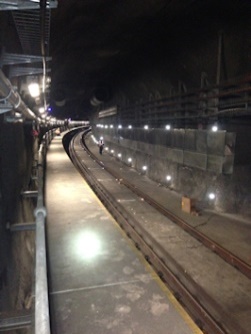 VMT Sydney 2.jpg – A TBM breaking through on the one of the Sydney Metro Northwest tunnels. 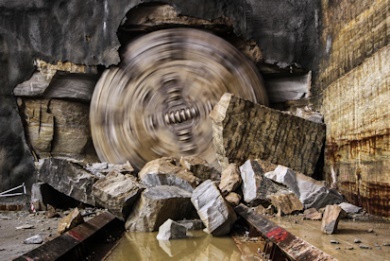 VMT Sydney 3.jpg –Tunnel lining segment production in full swing.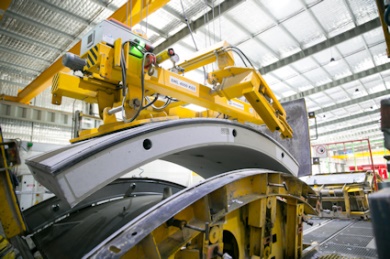 VMT Sydney 4.jpg –Liner segment handlingwith VMT’s SDS system offered an effective way of removing human error and human functions from the production and delivery operation.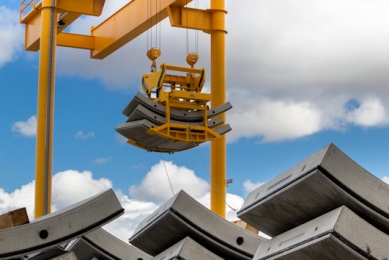 VMT Sydney 5.jpg –Completed liner segment storage.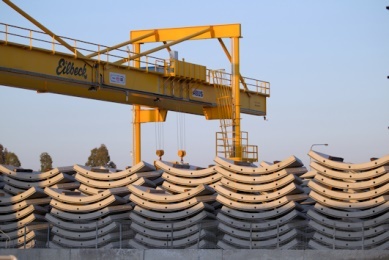 VMT Sydney 6.jpg –One of the fully lined tunnels on the Sydney Metro Northwest project.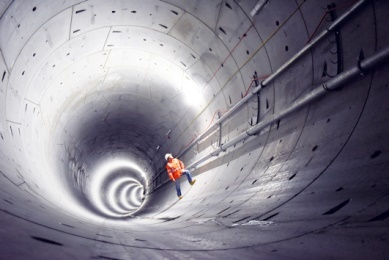 